UNEP Global Major Groups and Stakeholders Forum prior to UNEA-2May 21 – 22, 2016 UN Gigiri Complex, Nairobi, KenyaAgendaInfluence! Innovate! Learn! Coordinate! Cooperate! Interact! Convene! Exchange!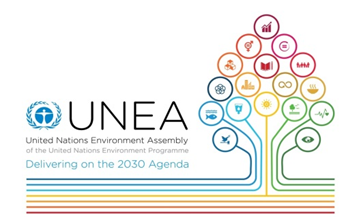 The second United Nations Environment Assembly (UNEA-2) will give Major Groups and Stakeholders the unique opportunity to come together prior to UNEA and to actively engage with the two-day Global Major Groups and Stakeholder Forum 2016 (GMGSF 2016).  GMGSF 2016 will take place on May 21 and 22 at the UN compound in Nairobi, Kenya and it will mobilize Major Groups and other Stakeholders  to engage in a multi-stakeholders setting that will also include policymakers, learning from each other, developing partnerships and creating their input into UNEA-2. IntroductionUNEA-2 will be held from 23 to 27 May 2016 under the overarching theme of Delivering on the Environmental Dimension of the 2030 Agenda for Sustainable Development.  On May 26 and 27, a Ministerial Policy-Review Session will gather to discuss Healthy Environment, Healthy People. The United Nations Environment Assembly is not only the highest authority on the Environment within the United Nations. It is also an ideal platform for bringing together different stakeholders (governments, major groups of civil society, science and the private sector) that need to work together to tackle the shared and unprecedented challenges the world is facing and deliver on the environmental dimensions of sustainable development. While governments are pivotal in strengthening the policies and regulatory frameworks that realizes the 2030 Agenda, Major Groups and Stakeholders (MGS) have a critical role in supporting the decision making process at UNEA 2, by engaging with government, sharing their expert knowledge and by ensuring that the voice of those who will be affected by decisions taken is heard. Furthermore, Major Groups and Stakeholders are partners of UNEP in implementing most of the decisions taken at UNEA.Building on the existing strategic partnerships with and among Major Groups and Stakeholders, the Global Major Groups and Stakeholder Forum 2016 will: Provide a briefing for first time participants on what is at stake at UNEA2 and how MGs can inform the discussions and be part of a successful outcomeFacilitate  preparations of Major Groups and Stakeholders  to discuss the main UNEA themes in a multi-stakeholder setting and to prepare their input to UNEA 2.  Foster multi-stakeholder partnerships and cooperation. The Forum is self-organized by Major Groups and Stakeholders, with the assistance of UNEP.GMGSF 2016 is divided into the following main sections:UNEA, Status of Negotiations and Expected Outcome UNEP staff and experts from MGS will give updates and background information on main UNEA resolutions and decisions and on opportunities for Major Groups and Stakeholder to participate and intervene in UNEA session. a special sessions for “UNEA newcomers” will be organized to explain how best to contribute to the intergovernmental process.Multi-stakeholder interaction on main UNEA themes and the role of MGS in multi-stakeholder partnerships, policy making and the application of the rule of law, in implementing the SDGsIn interactive panels, representatives of all Major Groups and member states will discuss main UNEA themesMGS coordination and Preparation of UNEA 2 inputMGS will get together in work groups to coordinate their input into UNEAThe Future vision for UNEA and GMGSFA special session on how future GMGSF can echo the increased importance of UNEA, making the GMGSF a true and unique global multi-stakeholder forum Furthermore, the forum will – in good tradition – provide an opportunity for an open exchange with the Executive Director of UNEP, Mr. Achim Steiner, and possibly also with his successor. ParticipationParticipation in the GMGSF 2016 is open of representatives of Major Groups organizations accredited to UNEP, non accredited organizations, member states and representatives of international organizations.  Representatives of MGS need to register through…Note that registration for participation in the GMGSF does not include registration for UNEA itself. For that you need to kindly register under: www.unep.org/unea. Non-accredited MGS organizations may not participate in UNEA itself, but in parallel events, such as the Sustainable Innovation Forum, if they received an invitation. Expected OutcomeGMGSF 2016 will be an excellent opportunity for Major Groups and Stakeholder to network and to develop new partnerships. I will also be an opportunity to give input into those UNEA discussions and decisions that are still not finalized, to highlight emerging issues and to ensure that many voices are heard in the intergovernmental process at UNEA-2.  Draft AgendaSaturday, May 21, 2016Opening9.00 – 9.30		Opening and Welcome			 2 MGS Representatives 			UNEP Representative			UNEA President (tbc)Session 1: UNEA, Status of Negotiations and Expected Outcome9.30 – 11.30		UNEA 2: Significance, Structure and Expected OutcomePresentation Jorge Laguna-Celis, Secretary of Governing Bodies, UNEP, on Significance, Structure and general outcome (20 minutes)Presentation by Member State representatives on Resolution Clusters: Update on the status of resolutions and opportunities for MGS to contribute (60 minutes)Presentation by Rosemary Mukasa, Deputy Secretary of Governing Bodies: Other UNEA decisions and outcomes relevant for MGS (30 minutes)Presentation by Alexander Juras, Senior Coordinator Major Groups and Stakeholder Relations at UNEP, Update on Stakeholder Engagement Policy (10 minutes)Session 2:  Multi-stakeholder interaction on main UNEA themes and the role of MGS in multi-stakeholder partnerships, policy making and the application of the rule of law, in implementing the SDGs11.30 – 13.00	1. Parallel Panel Discussion: Means of Implementations and Mobilising Resources for Sustainalbe Investments11.30 – 13.00	2. Parallel Panel Discussion: UNEP and Principle 10: Access to Information Policy, Stakeholder Engagement Policy, Bali Guideline Implementation Guide 13.00 – 14.00		Lunch Break,In parallel: Brownbag Workshop: Engaging with UNEA for Newcomers, Interactive Presentations by Peter Denton (Regional Represeantive North America), Leida Rijnhout (Co-Chair Major Groups Facilitating Committee), Lucy Mungai (UNEP)14.00 – 15.30	1. Parallel Panel Discussion (with representatives from all MGS, member states, UNEP, UN): How Can Multi-stakeholder Partnerships Strengthen and Complement Government Implementation of  the Environmental Dimension of the 2030 Agenda 14.00 – 15.30	2. Parallel Panel Discussion: Multiple Pathways to Sustainable Development15.30 – 17.00	1. Parallel Panel Discussion: How can MGs’ Technical Expertise and Research, Citizen Science and Indigenous Knowledge Contribute to Advance the Monitoring of SDG GB Implementation, Including in the Context of Geo 6 15.30 – 17.00	2. Parallel Panel Discussion: Health People, Healthy Environment17.00 – 18.30		Open dialogue with Achim Steiner, Executive Director of UNEP (tbc)			Facilitation: Calvin James (MGFC)Sunday, May 22, 2016Session 3: MGS Coordination and Preparation of UNEA 2 input8.30 – 9.30		Common MGS Statement, UNEA Thematic Clusters, Working Groups			Introduction and Facilitation by Leida Rijnhout, MGFC9.30 – 12.00		parallel working groups on possible common statement, thematic clusters12.00 – 13.00		Report back from Working Groups, Presentation of Statements		13.00 – 14.30	Lunch BreakIn parallel: Brownbag presentation by UNEP (Press room) on Social and Environmental SafeguardsSession 4: 		The Future Vision for UNEA and GMGSF14.30h – 15.15	Presentation by Jangustav Strandenaes, Option for the Future of the GMGSF15.15 – 16.30	How can the engagement with UNEA and subsidiary bodies be strengthened, Moderater: Bird Life international, Kenya16.30 – 18.00	Panel discussion: How Can the GMGSF Evolve into a Strong Global Major Groups and Stakeholders Platform, Facilitation: Trade Union representative, Panelists: Jorge Laguna Celis (UNEP), Mark Halle (IISD), Farooq Ullah (Stakeholder Forum), Norine Kennedy (Business and Industry)19.00 			Party at recreation center